Unit 4 Lesson 2: How Many in Each Group?WU Notice and Wonder: More Apples (Warm up)Student Task StatementWhat do you notice? What do you wonder?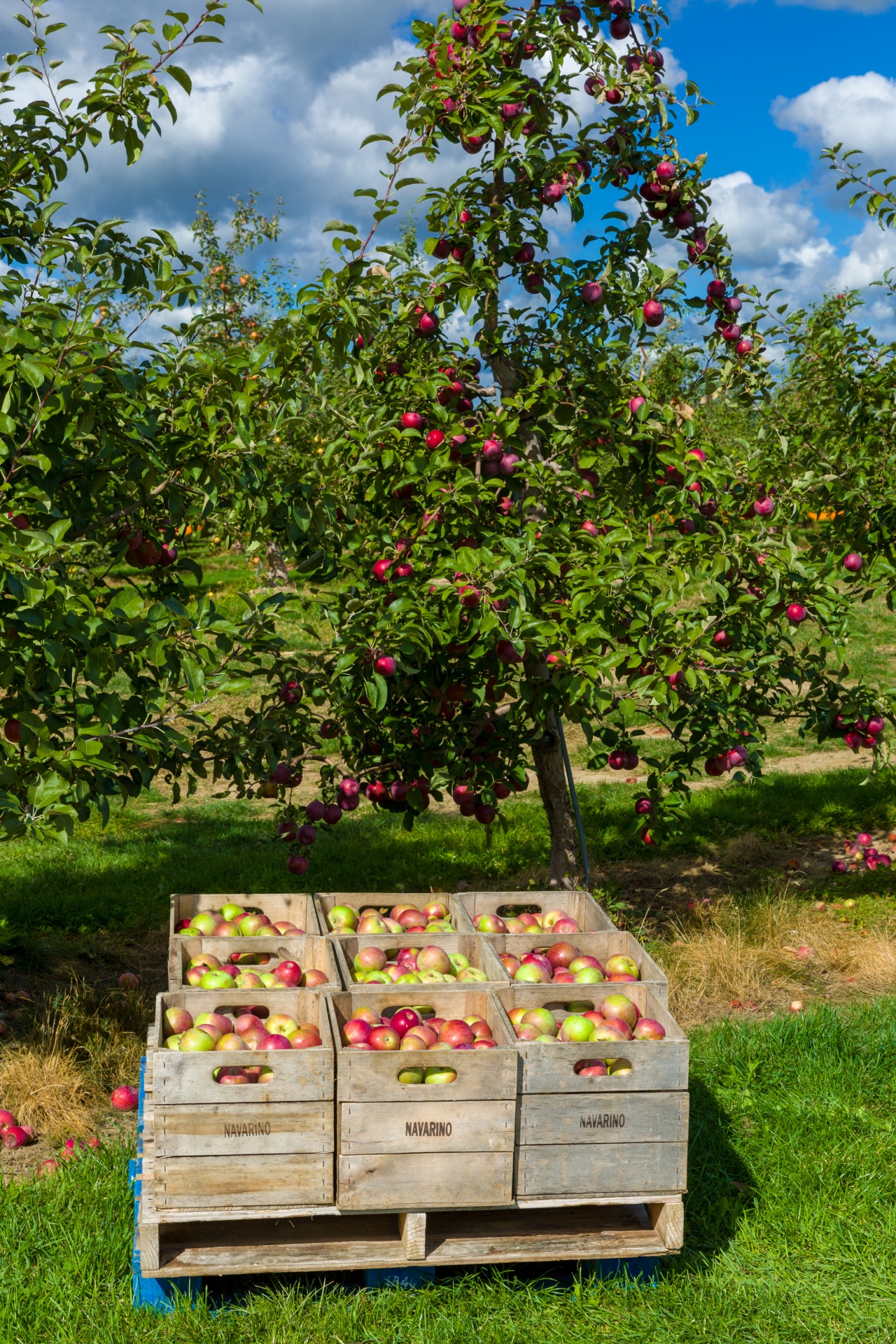 1 How Many Apples?Student Task StatementSolve each problem. Show your thinking using objects, a drawing, or a diagram.If 20 apples are packed into 4 boxes with each box having the same number of apples, how many apples are in each box?If 36 apples are packed into 6 boxes with each box having the same number of apples, how many apples are in each box?If 45 apples are packed into 9 boxes with each box having the same number of apples, how many apples are in each box?2 Gallery WalkStudent Task StatementVisit the posters around the room with your partner. Discuss what is the same and what is different about the thinking shown on each poster.3 All the ApplesStudent Task StatementIf 24 apples are put into boxes with 8 apples in each box, how many boxes are there?If 20 apples are packed into 4 boxes with each box having the same number of apples, how many apples are in each box?Discuss with your partner:How are these problems alike?How are they different?What is alike and what is different about how these problems are represented and solved?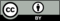 © CC BY 2021 Illustrative Mathematics®